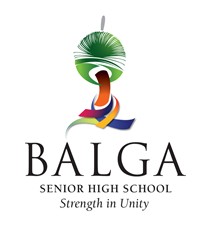 Balga Senior High SchoolAboriginal Cultural Business Model – Work Studies Management ElementCourse Outline 2017Unit titleUnit titleTeaching teamDuration1 lesson a week, 3 terms, 60 lessons1 lesson a week, 3 terms, 60 lessons1 lesson a week, 3 terms, 60 lessonsRationaleThe class is composed of year 9/10 Aboriginal and Torres Strait Islander Students participating in the Aboriginal Cultural Business Model. The program seeks to develop student knowledge and pride in Aboriginal culture as well as developing knowledge of business enterprise practices and real world entrepreneurial skills. The class is composed of year 9/10 Aboriginal and Torres Strait Islander Students participating in the Aboriginal Cultural Business Model. The program seeks to develop student knowledge and pride in Aboriginal culture as well as developing knowledge of business enterprise practices and real world entrepreneurial skills. The class is composed of year 9/10 Aboriginal and Torres Strait Islander Students participating in the Aboriginal Cultural Business Model. The program seeks to develop student knowledge and pride in Aboriginal culture as well as developing knowledge of business enterprise practices and real world entrepreneurial skills. Unit OutlineAchievement StandardsSpecific Program ElementsStudents understand the importance and components of self-directed and lifelong learning. They investigate the skills and personal qualities associated with a range of occupations and explain the importance of teamwork and collaboration. They identify the types and purposes of communication in workplaces, including social media. Students understand entrepreneurial behaviours and their importance for work and in addressing a range of challenges. They explain the relationships between self-awareness and career planning resources. They investigate the changes occurring in work, workplaces and work-related relationships and the factors contributing to the changes. They identify opportunities associated with these changes. Students identify the contribution of diverse cultures to work and workplaces. They describe formal and informal recruitment processes.Students plan and implement strategies to improve their learning and strengthen their individual learning skills. Students research and analyse information, organise teams, and communicate effectively using appropriate types of communications in a given context. They propose explanations and predict outcomes. Students practise entrepreneurial skills and attributes and propose actions in response to identified work and community challenges.This element of the cultural business program focuses specifically on the following content descriptors and their elaborations:Identify the attitudes and skills required for self-directed and lifelong learning (ACWSCL003)Explain the importance of active and lifelong learning for personal and community development (ACWSCL004)Plan and implement strategies and processes to improve their learning and enhance the potential to realise their aspirations and personal wellbeing (ACWSCL005)Investigate a wide range of occupations, and the skills and personal qualities required in these fields (ACWSCL006)Identify types of workplace communication and the effect of context on the choice of communication (ACWSCL007)Differentiate between work-related and personal use of social media (ACWSCL008)Identify types of entrepreneurial behaviours and their opportunities for application to 21st century work and enterprise (ACWSCL010)investigating the skills and attributes common to regional intrapreneurs and business, social and policy entrepreneursexamining Aboriginal and Torres Strait Islander entrepreneurial modelsExplain how the application of entrepreneurial behaviours can address a range of work and community challenges and provide benefits personally and to the community (ACWSCL011)identifying successful young entrepreneurs in the private, public and community sectors and outlining the risks they took in establishing themselvesPractise the skills and attributes underpinning entrepreneurial behaviours (ACWSCL012)exploring various project management skills such as problem-solving techniques, generating and evaluating ideas and organising activities and resources including people and financesidentifying risk management strategies to maximise successidentifying the need for sound financial management, both personal and businessStudents understand the importance and components of self-directed and lifelong learning. They investigate the skills and personal qualities associated with a range of occupations and explain the importance of teamwork and collaboration. They identify the types and purposes of communication in workplaces, including social media. Students understand entrepreneurial behaviours and their importance for work and in addressing a range of challenges. They explain the relationships between self-awareness and career planning resources. They investigate the changes occurring in work, workplaces and work-related relationships and the factors contributing to the changes. They identify opportunities associated with these changes. Students identify the contribution of diverse cultures to work and workplaces. They describe formal and informal recruitment processes.Students plan and implement strategies to improve their learning and strengthen their individual learning skills. Students research and analyse information, organise teams, and communicate effectively using appropriate types of communications in a given context. They propose explanations and predict outcomes. Students practise entrepreneurial skills and attributes and propose actions in response to identified work and community challenges.This element of the cultural business program focuses specifically on the following content descriptors and their elaborations:Identify the attitudes and skills required for self-directed and lifelong learning (ACWSCL003)Explain the importance of active and lifelong learning for personal and community development (ACWSCL004)Plan and implement strategies and processes to improve their learning and enhance the potential to realise their aspirations and personal wellbeing (ACWSCL005)Investigate a wide range of occupations, and the skills and personal qualities required in these fields (ACWSCL006)Identify types of workplace communication and the effect of context on the choice of communication (ACWSCL007)Differentiate between work-related and personal use of social media (ACWSCL008)Identify types of entrepreneurial behaviours and their opportunities for application to 21st century work and enterprise (ACWSCL010)investigating the skills and attributes common to regional intrapreneurs and business, social and policy entrepreneursexamining Aboriginal and Torres Strait Islander entrepreneurial modelsExplain how the application of entrepreneurial behaviours can address a range of work and community challenges and provide benefits personally and to the community (ACWSCL011)identifying successful young entrepreneurs in the private, public and community sectors and outlining the risks they took in establishing themselvesPractise the skills and attributes underpinning entrepreneurial behaviours (ACWSCL012)exploring various project management skills such as problem-solving techniques, generating and evaluating ideas and organising activities and resources including people and financesidentifying risk management strategies to maximise successidentifying the need for sound financial management, both personal and businessStudents understand the importance and components of self-directed and lifelong learning. They investigate the skills and personal qualities associated with a range of occupations and explain the importance of teamwork and collaboration. They identify the types and purposes of communication in workplaces, including social media. Students understand entrepreneurial behaviours and their importance for work and in addressing a range of challenges. They explain the relationships between self-awareness and career planning resources. They investigate the changes occurring in work, workplaces and work-related relationships and the factors contributing to the changes. They identify opportunities associated with these changes. Students identify the contribution of diverse cultures to work and workplaces. They describe formal and informal recruitment processes.Students plan and implement strategies to improve their learning and strengthen their individual learning skills. Students research and analyse information, organise teams, and communicate effectively using appropriate types of communications in a given context. They propose explanations and predict outcomes. Students practise entrepreneurial skills and attributes and propose actions in response to identified work and community challenges.This element of the cultural business program focuses specifically on the following content descriptors and their elaborations:Identify the attitudes and skills required for self-directed and lifelong learning (ACWSCL003)Explain the importance of active and lifelong learning for personal and community development (ACWSCL004)Plan and implement strategies and processes to improve their learning and enhance the potential to realise their aspirations and personal wellbeing (ACWSCL005)Investigate a wide range of occupations, and the skills and personal qualities required in these fields (ACWSCL006)Identify types of workplace communication and the effect of context on the choice of communication (ACWSCL007)Differentiate between work-related and personal use of social media (ACWSCL008)Identify types of entrepreneurial behaviours and their opportunities for application to 21st century work and enterprise (ACWSCL010)investigating the skills and attributes common to regional intrapreneurs and business, social and policy entrepreneursexamining Aboriginal and Torres Strait Islander entrepreneurial modelsExplain how the application of entrepreneurial behaviours can address a range of work and community challenges and provide benefits personally and to the community (ACWSCL011)identifying successful young entrepreneurs in the private, public and community sectors and outlining the risks they took in establishing themselvesPractise the skills and attributes underpinning entrepreneurial behaviours (ACWSCL012)exploring various project management skills such as problem-solving techniques, generating and evaluating ideas and organising activities and resources including people and financesidentifying risk management strategies to maximise successidentifying the need for sound financial management, both personal and businessAssessment ProgressPersonal Development JournalStudent Individual Pathway PlansBusiness Model administration components – business plans, spreadsheets, marketing strategies.Assessment process is holistic and comprises reflective work on students on work journey and success of the business and the practical success of the tools they develop to assist in running the Cultural Enterprise. Desired Results Desired Results Desired Results  The course seeks to develop students’ knowledge of the day to day necessities of running a businesses, whilst encouraging and developing knowledge of their own cultural practices and attitudes towards work and how these may be used in a western business context.  The course seeks to develop students’ knowledge of the day to day necessities of running a businesses, whilst encouraging and developing knowledge of their own cultural practices and attitudes towards work and how these may be used in a western business context.  The course seeks to develop students’ knowledge of the day to day necessities of running a businesses, whilst encouraging and developing knowledge of their own cultural practices and attitudes towards work and how these may be used in a western business context. Whole Year Learning OutcomesWhole Year Learning OutcomesWhole Year Learning OutcomesNote – units 2, 3, and 4 are to run concurrently.Note – units 2, 3, and 4 are to run concurrently.Note – units 2, 3, and 4 are to run concurrently.Unit 1 – Intro to BusinessLearning objectivesdefine and write business plan: identifying target market an audienceidentify appropriate marketing strategiesdevelop and design logounderstand key vocabularyUnit 1 – Intro to BusinessLearning objectivesdefine and write business plan: identifying target market an audienceidentify appropriate marketing strategiesdevelop and design logounderstand key vocabularyUnit 2 – Managing FinancesLearning Objectivesdefine profit & lossproduce profit/loss projectionsmaintain monthly accounts receivable/accounts paidmonitor monthly expendituremonitor and maintain resources and stockUnit 3 – Project ManagementLearning Objectivesdeveloping project timelines and workflow analysismonitoring and productivity and efficiency through cost minimization and innovation. understanding and developing client relationshipsUnit 3 – Project ManagementLearning Objectivesdeveloping project timelines and workflow analysismonitoring and productivity and efficiency through cost minimization and innovation. understanding and developing client relationships Unit 4 – Work and MeLearning Objectivesidentify own skills and characteristicsIdentify and develop skills valued in Western work world: (e.g. direct communication)Identify Aboriginal and Torres Strait Islander entrepreneurial models and how these could apply to me.Develop IPP for work placeGeneral capabilities in the Australian CurriculumTeaching and Learning Sequence – Term 1Teaching and Learning Sequence – Term 1Teaching and Learning Sequence – Term 1Teaching and Learning Sequence – Term 1Term 1 – Introduction to BusinessTerm 1 – Introduction to BusinessTerm 1 – Introduction to BusinessTerm 1 – Introduction to BusinessWLearning IntentionsSequence of activitiesResources used5-10Business and Enterprise textbookTrack my spend2016 financial documents business.gov.au website templates5-10I can:explain the key elements of a small businessidentify the target market and purpose of our businessdevelop a marketing strategy to go with our businessdevelop a business plan which clearly articulates the businesses goals and projects.Identify the businesses current assetsHook: Logo design & T-Shirt Production. Mindmap of business components and resources required for eachProfit/loss statements for last yearMarketing strategiesOutline and setting of goals current yearInventory of current assesDevelop business planBusiness and Enterprise textbookTrack my spend2016 financial documents business.gov.au website templates